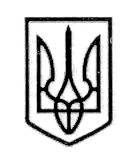 УКРАЇНАСТОРОЖИНЕЦЬКА МІСЬКА РАДАСТОРОЖИНЕЦЬКОГО РАЙОНУЧЕРНІВЕЦЬКОЇ ОБЛАСТІХVІІ сесія VІІ скликанняР  І  Ш  Е  Н  Н  Я     №  66 -17/201817 квітня 2018 року                                                                                м. СторожинецьПро внесення змін до штатних розписівзакладів освіти Сторожинецької міської радиЗаслухавши інформацію начальника відділу освіти, молоді та спорту Сторожинецької міської ради Гакмана А.І. «Про внесення змін до штатних розписів закладів освіти Сторожинецької міської ради», беручи до уваги заяви батьків, діти яких відвідують ДНЗ м.Сторожинець «Сонечко» і «Чебурашка» та  керуючись  Законом України «Про місцеве самоврядування»,міська рада вирішила:1. Ввести 0,5 ставки асистента вихователя з інклюзивного навчання та 0,5 ставки соціального педагога в Сторожинецькому ДНЗ «Чебурашка». 2. Ввести 0,5 ставки асистента вихователя з інклюзивного навчання та 0,5 ставки соціального педагога в Сторожинецькому ДНЗ «Сонечко». 3. Контроль за виконанням рішення покласти на першого заступника міського голови Брижака П.М. та постійну комісію з  питань освіти та науки,культури,фізкультури і спорту (Т.Чернявська)                                  Сторожинецький міський голова                                       М.М.Карлійчук